Уход за керамической плиткойКерамическая плитка — один из популярных отделочных материалов, который применяется для облицовки стен и пола в отделке интерьеров, как жилых и не жилых помещений.2Инструменты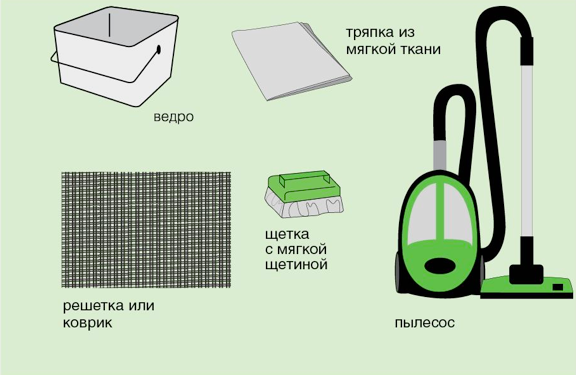 3Материалы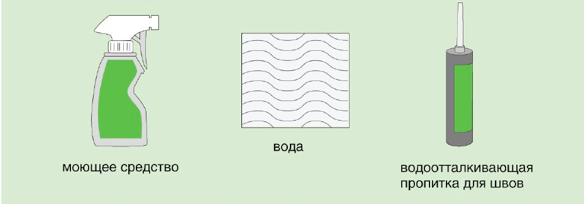 4Выбор моющего средстваРекомендованы
 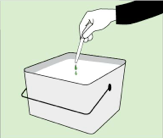 
Теплая вода плюс несколько капель стеклоочистителя для придания блеска (ежедневная уборка)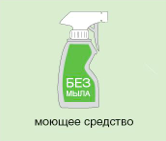 
Моющие средства без мылаНе желательно применение
 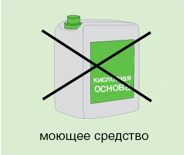 
Моющих средств на кислотной основе.Абразивных (содержащих частички песка) средствМыло, в состав которого входят органические кислоты и жиры5Некоторые советыКерамическую плитку можно чистить мелом, растворенным в воде. После того, как вы «побелили» плитку просто протрите ее сухой тряпкой. Это придаст плитке блеск и обновленный вид.

Блеск можно придать при помощи тряпки смоченной денатуратом (при использовании этого средства необходимо проветривать помещение).

Кафель хорошо мыть водой с нашатырным спиртом (в соотношении 2 - 3 ст. л. на 1 л). После мытья поверхность кафеля протирают мягкой тряпкой (идеально – замшевой)

Если нужно удалить жир, лучше заменить нашатырный спирт на столовый уксус (3-15%), пропорции те же. Если загрязнение сильное можно использовать неразбавленный уксус, но сразу после удаления пятна его необходимо смыть водой.6Процесс работыЭтап 1 — сухая уборка
 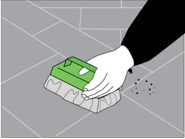 При помощи пылесоса (при его отсутствии, можно воспользоваться щеткой для пола с мягкой щетиной и совком) удалить с поверхности пола сухую грязь и прочий мусор.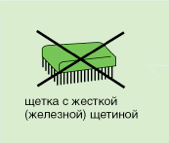  Внимание!Не стоит использовать щетку с жесткой (железной) щетиной.
Этап 2 – влажная уборка

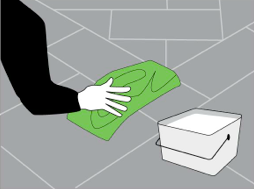 Очистить поверхность плитки при помощи губки или тряпки, используя моющие средства мягкой консистенции (без мыла). Внимание!В отдельных случаях образовавшиеся на плитке загрязнения требуют немедленного очищения. Удалить жир с плитки можно раствором из воды и соды, чернила и цветные красители — бытовым отбеливателем, кровь убирается отбеливателем или перекисью водорода.7Способы защиты плиткиИспользование внешних средств защиты от грязи.
 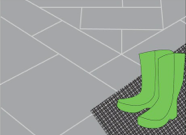 Перед входом в помещение, отделанное керамической плиткой, желательно положить жесткий коврик или решетку, которая соберет большее количество принесенной вами с улицы песка и пыли.
Обработка поверхности керамической плитки защитными средствами.
 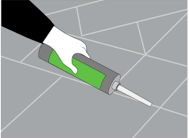 Об